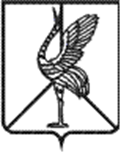 Совет городского поселения «Шерловогорское»РЕШЕНИЕ27 февраля  2015 года                                                                               № 232поселок городского типа Шерловая ГораОб утверждении Правил благоустройства территории городского поселения «Шерловогорское»В соответствии с п. 18, п. 19 ч. 1 ст. 14 Федерального закона от 06 октября 2003 года № 131-ФЗ «Об общих принципах организации местного самоуправления в Российской Федерации», Законом Забайкальского края от 02.07.2009 N 198-ЗЗК «Об административных правонарушениях», п. 3 ст. 34 Устава городского поселения «Шерловогорское», Совет городского поселения «Шерловогорское» решил:1.Утвердить Правила благоустройства территории  городского поселения «Шерловогорское», согласно приложению.2. Настоящее решение вступает в силу на следующий день после  дня его официального опубликования (обнародования).3.Настоящее решение разместить на официальном сайте администрации городского поселения «Шерловогорское» в информационно-телекоммуникационной сети «Интернет».Глава городского поселения«Шерловогорское»                                                                    Н.Ю. ЧернолиховаПРИЛОЖЕНИЕк решению Совета городского поселения «Шерловогорское»от 27 февраля 2015 года № 232ПРАВИЛАБЛАГОУСТРОЙСТВА ТЕРРИТОРИИ ГОРОДСКОГО ПОСЕЛЕНИЯ «ШЕРЛОВОГОРСКОЕ»I. ОБЩИЕ ПОЛОЖЕНИЯ1. Настоящие Правила благоустройства территории городского поселения «Шерловогорское» муниципального района «Борзинский район»  Забайкальского края (далее - Правила) разработаны на основе законодательства Российской Федерации, Устава городского поселения «Шерловогорское» и иных нормативных правовых актов, утвержденных органами местного самоуправления городского поселения «Шерловогорское».2. Правила устанавливают единые и обязательные к исполнению требования в сфере благоустройства, к обеспечению доступности среды жизнедеятельности, определяют порядок уборки и содержания территорий городского поселения «Шерловогорское» и объектов благоустройства, перечень работ по благоустройству, их периодичность, порядок участия юридических и физических лиц, индивидуальных предпринимателей, являющихся собственниками, пользователями или владельцами земель, застройщиками, собственниками, владельцами и арендаторами зданий (помещений в них), строений и сооружений, объектов благоустройства, в содержании и благоустройстве прилегающих территорий.3. Принимаемые администрацией городского поселения «Шерловогорское» правовые акты по организации благоустройства, содержания территорий поселения и объектов благоустройства должны соответствовать настоящим Правилам.II. ОСНОВНЫЕ ПОНЯТИЯ4. Благоустройство территории - комплекс мероприятий по содержанию территории, а также по проектированию и размещению объектов благоустройства, направленных на обеспечение и повышение комфортности условий проживания граждан, поддержание и улучшение санитарного и эстетического состояния территории.5. Объекты благоустройства - элементы среды жизнедеятельности населения на территории городского поселения «Шерловогорское», объекты естественного или искусственного происхождения, предназначенные для осуществления производственной, хозяйственной и предпринимательской деятельности, удовлетворения социальных, бытовых, гигиенических, культурных, оздоровительных, информационных и иных потребностей населения, иные объекты, в отношении которых действия субъектов права регулируются установленными законодательством правилами и нормами благоустройства.6. Отведенная территория - часть территории городского поселения «Шерловогорское», предоставленная в установленном порядке юридическим лицам, индивидуальным предпринимателям и гражданам на праве собственности, аренды, ином праве пользования.7. Придомовая территория - территория, внесенная в технический паспорт жилого дома (здания, строения) и (или) отведенная в установленном порядке под жилой дом (здание, строение) и связанные с ним хозяйственные и технические сооружения. Придомовая территория жилых домов (зданий и строений) включает в себя: территорию под жилым домом (зданием, строением); проезды и тротуары; озелененные территории; игровые площадки для детей; площадки для отдыха; спортивные площадки; площадки для временной стоянки транспортных средств; площадки для хозяйственных целей; площадки, оборудованные для сбора твердых бытовых отходов; другие территории, связанные с содержанием и эксплуатацией жилого дома (здания, строения).8. Прилегающая территория - часть территории, примыкающая к отведенной и дополнительно закрепленная для благоустройства в порядке, предусмотренном настоящими Правилами.9. Содержание территории - комплекс мероприятий, проводимых на отведенной и прилегающей территориях, связанных с уборкой территории, поддержанием в чистоте и проведением своевременного ремонта фасадов зданий, строений, сооружений, малых архитектурных форм, заборов и ограждений; содержанием строительных площадок, инженерных коммуникаций и их конструктивных элементов, зеленых насаждений, объектов транспортной инфраструктуры и иных объектов недвижимости, находящихся на земельном участке и являющихся объектами благоустройства, в соответствии с действующим законодательством.10. Уборка территорий - вид деятельности, связанный со сбором, вывозом в специально отведенные места отходов производства и потребления, другого мусора, снега, а также иные мероприятия, направленные на обеспечение экологического и санитарно-эпидемиологического благополучия населения и охрану окружающей среды11. Карта - схема - схематичное изображение границ прилегающей территории, в отношении которой заключено соглашение (договор) о благоустройстве территории и расположенных на ней объектов благоустройства.12. Малые архитектурные формы (далее - МАФ) - искусственные элементы садово-парковой среды (скамьи, урны, беседки, ограды, садовая, парковая мебель, светильники, беседки, вазоны для цветов, скульптуры, площадки для отдыха, игр детей, занятия спортом, хозяйственных нужд и т.д.), используемые для дополнения художественной композиции и организации открытых пространств. 13. Индивидуальная застройка - группы индивидуальных жилых домов с отведенными территориями (земельными садово-огородными участками и/или палисадниками, дворовыми территориями, надворными хозяйственными и иными постройками).14. Подтопление - затопление водой или иными жидкостями участка территории, дороги городского поселения «Шерловогорское», вызванное природными явлениями, неисправной работой инженерных коммуникаций, просадкой или дефектами твердого покрытия дорог и тротуаров, а также производственной, хозяйственной или предпринимательской деятельностью человека.15. Сточные воды - воды, сброс которых в водные объекты осуществляется после их использования или сток которых осуществляется с загрязненной территории.16. Остановочная площадка - благоустроенный участок территории, примыкающий к дорожному полотну, используемый для организации остановки общественного транспорта.17. Стоянка автотранспорта (далее - автостоянка) - сооружение или огороженная открытая площадка, предназначенная для временного или длительного хранения (стоянки) автомобилей.18. Брошенный разукомплектованный автотранспорт - транспортное средство, от которого собственник в установленном порядке отказался, не имеющее собственника, собственник которого неизвестен.19. Контейнерная площадка - специально оборудованная площадка для установки оборудования для сбора и хранения мусора.20. Бункер-накопитель - стандартная емкость для сбора крупногабаритного мусора объемом более 2,0 куб. м.21. Контейнер - стандартная емкость для сбора твердых бытовых отходов, мусора объемом 0,6 - 1,5 куб. м.22. Мусор - мелкие неоднородные сухие или влажные отходы.23. Несанкционированная свалка отходов - территория, используемая, но не предназначенная для размещения на ней отходов.24. Отходы производства и потребления (далее - отходы) - остатки сырья, материалов, полуфабрикатов, иных изделий или продуктов, которые образовались в процессе производства или потребления, а также товары (продукция), утратившие свои потребительские свойства.25. Твердые бытовые отходы (далее - ТБО) - твердые отходы потребления, образующиеся в результате жизнедеятельности людей.26. Зеленые насаждения - древесная, древесно-кустарниковая, кустарниковая и травянистая растительность естественного или искусственного происхождения.27. Адресные реквизиты - указатели, устанавливаемые на объектах адресации, содержащие информацию о номере здания или сооружения, наименовании улицы, проспекта, переулка, аллеи, бульвара, проезда, площади.III. ТРЕБОВАНИЯ К СОДЕРЖАНИЮ И БЛАГОУСТРОЙСТВУ ТЕРРИТОРИИ 28. Физические и юридические лица всех организационно-правовых форм, индивидуальные предприниматели должны соблюдать чистоту, поддерживать порядок и принимать меры для сохранения объектов благоустройства на всей территории городского поселения «Шерловогорское», в том числе и на территориях жилых домов индивидуальной застройки.29. Благоустройство территории городского поселения «Шерловогорское» заключается в проведении мероприятий, обеспечивающих:1) размещение контейнерных площадок, контейнеров, урн в местах общего пользования для сбора и временного хранения отходов и мусора, соблюдение режимов уборки, мытья и дезинфекции данных объектов, своевременный вывоз в установленные места и размещение (утилизация, переработка) отходов и мусора;2) благоустройство объектов улично-дорожной сети, инженерных сооружений, объектов уличного освещения, малых архитектурных форм и других объектов благоустройства;3) поддержание в чистоте и исправном состоянии зданий, строений, сооружений и их элементов;4) выполнение работ по содержанию территории в пределах нормативных санитарно-защитных зон, соблюдению установленных санитарных норм в местах захоронения (кладбищах), парках, пляжах, рынках, лечебно-профилактических учреждениях, единичных работ во время проведения массовых мероприятий городского поселения «Шерловогорское»;5) в летнее время - уборку, подметание территории городского поселения «Шерловогорское», в зимнее время года - уборку и вывоз снега, обработку объектов улично-дорожной сети противогололедными препаратами, очистку от мусора ручьев, канав, лотков, систем фекальной канализации и других водопроводных устройств;6) озеленение территорий городского поселения «Шерловогорское», а также содержание зеленых насаждений, в том числе кошение травы, обрезку деревьев и кустарников;7) предотвращение загрязнения территории городского поселения «Шерловогорское» жидкими, сыпучими и иными веществами при их транспортировке, выноса грязи на улицы городского поселения «Шерловогорское» машинами, механизмами, иной техникой с территории производства работ и грунтовых дорог, организацию мойки транспортных средств в специально оборудованных местах.30. Физические и юридические лица всех организационно-правовых форм, индивидуальные предприниматели обязаны:1) обеспечить содержание отведенной и прилегающей территории и объектов благоустройства своими силами и средствами либо путем заключения договоров со специализированными организациями;2) содержать здания, включая жилые дома, сооружения в соответствии с требованиями законодательства Российской Федерации, в том числе в области обеспечения санитарно-эпидемиологического благополучия населения, технического регулирования, пожарной безопасности, защиты прав потребителей;3) бережно относиться к объектам всех форм собственности, расположенным на территории городского поселения «Шерловогорское»;4) информировать соответствующие органы о случаях причинения ущерба объектам благоустройства;5) производить окраску фасада здания и сооружения в соответствии с паспортом, выданным администрацией городского поселения «Шерловогорское»;6) выполнять благоустройство земельных участков;7) обеспечивать содержание придомовых территорий с расположенными на них элементами озеленения, благоустройства и иными предназначенными для обслуживания, эксплуатации многоквартирных домов объектами;8) размещать на домах, зданиях и сооружениях адресные реквизиты и содержать их в исправном состоянии и чистоте;31. Физические и юридические лица всех организационно-правовых форм, индивидуальные предприниматели имеют право:1) производить в соответствии с проектной документацией ремонтные и строительные работы на территории городского поселения «Шерловгорское» по согласованию с уполномоченными органами;2) участвовать в социально значимых работах, выполняемых в рамках решения органами местного самоуправления городского поселения «Шерловогорское» вопросов организации благоустройства, объединяться для проведения работ по содержанию территорий;3) получать информацию уполномоченных органов по вопросам содержания и благоустройства территории городского поселения «Шерловогорское»;4) участвовать в смотрах, конкурсах, иных массовых мероприятиях по содержанию территории городского поселения «Шерловогорское»;5) делать добровольные пожертвования и взносы на содержание территории городского поселения «Шерловогорское».32. На территории городского поселения «Шерловогорское» запрещается:1) сброс, складирование, размещение отходов и мусора, в том числе образовавшихся во время ремонта, снега, грунта вне специально отведенных для этого мест;2) сжигание мусора, листвы, деревьев, веток, травы, бытовых и промышленных отходов, разведение костров на придомовых территориях многоквартирных домов, в парках, скверах, включая внутренние территории предприятий и жилых домов индивидуальной застройки;3) сброс неочищенных сточных вод промышленных предприятий в водоемы;4) перевозка грунта, мусора, сыпучих строительных материалов, легкой тары, листвы, спила деревьев без покрытия их брезентом или другим материалом, исключающим загрязнение дорог и причинение транспортируемыми отходами вреда здоровью людей и окружающей среде;5) размещение объектов различного назначения и автотранспорта на газонах, цветниках, детских, спортивных площадках, на тротуарах;6) размещение автотранспорта на загрузочных площадках мест для сбора и временного хранения ТБО;7) торговля в неустановленных для этого местах на обочинах автомобильных дорог общего пользования, газонах, тротуарах, остановках общественного транспорта и других неустановленных местах;8) самовольная установка временных нестационарных объектов, переносных сооружений и иных аналогичных конструкция для хранения автотранспорта и иных целей;9) мойка загрязненных транспортных средств вне специально отведенных для этого мест;10) стоянка разукомплектованных транспортных средств независимо от места их расположения, кроме специально отведенных для стоянки мест;11) использование для стоянки и размещения транспортных средств проезжей части улиц, проездов, тротуаров и других территорий, препятствующее механизированной уборке территории;12) производство работ по ремонту транспортных средств, механизмов во дворах многоквартирных домов, а также любых ремонтных работ, сопряженных с шумом, выделением и сбросом вредных веществ, превышающих установленные нормы (отработанные газы, горюче-смазочные материалы и пр.) вне специально отведенных для этого мест;13) разлив (слив) жидких бытовых и промышленных отходов, технических жидкостей (нефтепродуктов, химических веществ и т.п.) на рельеф местности, в сети ливневой канализации, а также в сети фекальной канализации в неустановленных местах;14) сброс снега и мусора в дождеприемные колодцы ливневой канализации;15) складирование на срок более 7 дней на землях общего пользования строительных материалов (плиты перекрытия, песок, дресва, щебень, поддоны, кирпич и др.), угля, дров;16) возведение и установка блоков и иных ограждений территорий, препятствующих проезду специального транспорта;17) захламление, загрязнение отведенной и прилегающей территории, в отношении которой заключено соглашение (договор) о благоустройстве прилегающей территории, территорий общего пользования;18) повреждение и уничтожение объектов благоустройства;19) размещать объявления, листовки, иные информационные и рекламные материалы в не отведенных для этих целей местах, а также наносить на покрытие дорог (улично-дорожной сети), тротуаров, пешеходных зон, пешеходных дорожек надписи и изображения, выполненные стойкими материалами (за исключением надписей и изображений, относящихся к порядку эксплуатации дорог (улично-дорожной сети), тротуаров, пешеходных зон, пешеходных дорожек, которые нанесены в рамках исполнения государственного или муниципального контракта;20) проводить земляные и аварийно-восстановительные работы без соответствующего разрешения администрации городского поселения «Шерловогорское»;21) сносить и повреждать деревья и кустарники на территории городского поселения «Шерловогорское» без получения порубочного билета;22) устанавливать печное отопление в сооружениях, зданиях (гаражах) в зонах застройки малоэтажными и многоэтажными жилыми домами;23) самовольно устанавливать архитектурный облик здания, сооружения (окраска, облицовка и т.п.) без согласования   с администрацией городского поселения «Шерловогорское»;24) выпас крупнорогатого скота в границах населенного пункта Шерловая Гора.33. При разработке проектов планировки и застройки территории поселения, формировании жилых и рекреационных зон, проектов реконструкции и строительства дорог, зданий, сооружений и других объектов социальной инфраструктуры (лечебно-профилактических, торговых, культурно-зрелищных, транспортного обслуживания и других учреждений), земельных участков учитываются потребности инвалидов и других маломобильных категорий граждан (людей пожилого возраста, инвалидов с нарушениями опорно-двигательного аппарата, слуха, дефектами зрения и т.д.).34. Объекты социальной и транспортной инфраструктуры, жилые дома оснащаются техническими средствами для обеспечения доступа в них маломобильных категорий граждан (нормативные пандусы, поручни, подъемники и другие приспособления, информационное оборудование для людей с ограничениями слуха, зрения и др.), а земельные участки, проезжие части, тротуары приспосабливаются для беспрепятственного передвижения по ним маломобильных групп, в том числе за счет изменения параметров проходов и проездов, качества поверхности путей передвижения и т.д.Основные пешеходные направления по пути движения школьников, инвалидов и пожилых людей освещаются.Проектирование, строительство, установка технических средств и оборудования, способствующих передвижению маломобильных групп населения, осуществляются при новом строительстве в соответствии с утвержденной проектной документацией либо в рамках выполнения мероприятий целевых программ поддержки инвалидов и маломобильных групп населения.IV. ОРГАНИЗАЦИЯ СОДЕРЖАНИЯ И БЛАГОУСТРОЙСТВА ТЕРРИТОРИИ ГОРОДСКОГО ПОСЕЛЕНИЯ «ШЕРЛОВОГОРСКОЕ», ВИДЫ РАБОТ ПО БЛАГОУСТРОЙСТВУ35. Для закрепления территории городского поселения «Шерловогорское» в целях благоустройства за физическими и юридическими лицами, индивидуальными предпринимателями администрация городского поселения «Шерловогорское»  формирует карты-схемы.36. Физические и юридические лица, индивидуальные предприниматели согласовывают карту-схему и заключают соглашение (договор) о закреплении прилегающей территории и выполнении работ по благоустройству в течение 5 календарных дней со дня их получения.37. Карты-схемы формируются с учетом фактического использования территории юридическими и физическими лицами, индивидуальными предпринимателями.38. Границы прилегающей территории определяются проектами межевания территорий (документами по планировке территорий), необходимых для эксплуатации зданий, сооружений; а при отсутствии указанных данных - в соответствии с картой-схемой. При этом заключается соглашение (договор) о закреплении прилегающей территории и выполнении работ по благоустройству территории между администрацией городского поселения «Шерловогорское»  и физическими, юридическими лицами, индивидуальными предпринимателями.39. При составлении карт-схем и заключении соглашения (договора) размер прилегающей территории определяется от границ отведенной территории, исходя из следующих параметров:1) для отдельно стоящих временных нестационарных объектов мелкорозничной торговли, бытового обслуживания и услуг (киосков, торговых остановочных комплексов, павильонов, автомоек и др.), расположенных:- на жилых территориях - 25 метров по периметру, за исключением земельного участка, входящего в состав общего имущества собственников помещений в многоквартирных домах;- на территории общего пользования - 25 метров по периметру;- на производственных территориях - 10 метров по периметру;- на посадочных площадках общественного транспорта - 25 метров по периметру, а также 0,5 метра лотка дороги, при этом запрещается смет мусора на проезжую часть дороги;- на прочих территориях - 10 метров по периметру.2) для индивидуальных жилых домов - 10 метров по периметру усадьбы, а со стороны въезда (входа) - до проезжей части дороги.3) для многоквартирных домов (за исключением нежилых помещений в многоквартирных домах) - в пределах границ, установленных Администрацией городского поселения «Шерловогорское»  в соответствии с картой-схемой, сформированной с учетом придомовой территории. В случае наложения прилегающих территорий многоквартирных домов друг на друга граница благоустройства территории определяется пропорционально общей площади помещений жилых домов.При наличии в этой зоне дороги, за исключением дворовых проездов, территория закрепляется до края проезжей части дороги.4) для нежилых помещений многоквартирного дома, не относящихся к общему имуществу, в том числе встроенных и пристроенных нежилых помещений:- в длину - по длине занимаемых нежилых помещений;- по ширине:в случае размещения нежилого помещения с фасадной стороны здания - до края проезжей части дороги;в иных случаях - с учетом закрепленной за многоквартирным домом прилегающей территорий в соответствии с частью 3 настоящего пункта. При определении ширины прилегающей территории учитывается необходимость содержания и благоустройства территорий и объектов благоустройства, используемых пользователями нежилых помещений при осуществлении хозяйственной и иной деятельности (дорожки, тротуары для входа в нежилое помещение, МАФ, парковки и др. объекты).5) для нежилых зданий:- по длине - на длину здания плюс половина санитарного разрыва с соседними зданиями, в случае отсутствия соседних зданий - 25 метров;- по ширине - от фасада здания до края проезжей части дороги, а в случаях:наличия местного проезда, сопровождающего основную проезжую часть улицы, - до ближайшего к зданию бордюра местного проезда,устройства вокруг здания противопожарного проезда с техническим тротуаром - до дальнего бордюра противопожарного проезда.6) для нежилых зданий (комплекса зданий), имеющих ограждение, - 25 метров от ограждения по периметру.7) для автостоянок - 25 метров по периметру.8) для промышленных объектов - 50 метров от ограждения по периметру.9) для строительных объектов - 15 метров от ограждения по периметру.10) для отдельно стоящих тепловых, трансформаторных подстанций, зданий и сооружений инженерно-технического назначения на территориях общего пользования - 5 метров по периметру.11) для гаражно-строительных кооперативов, садоводческих объединений - от границ в размере 25 метров по периметру.12) для автозаправочных станций (АЗС), автогазозаправочных станций (АГЗС) - 50 метров по периметру и подъезды к объектам.13) для иных территорий:- автомобильных дорог - 25 метров от края проезжей части;- линий железнодорожного транспорта общего и промышленного назначения - в пределах полосы отвода (откосы выемок и насыпей, переезды, переходы через пути);- территорий, прилегающих к наземным, надземным инженерным коммуникациям и сооружениям, - по 2-5 метров в каждую сторону, если иное не предусмотрено договором;- территорий, прилегающих к рекламным конструкциям, - 5 метров по периметру (радиусу) основания.Определенные согласно данному пункту территории могут включать в себя тротуары, зеленые насаждения, другие территории, но ограничиваются дорожным бордюром, полотном дороги общего пользования, линией пересечения с прилегающей территорией другого юридического, физического лица, индивидуального предпринимателя.40. В случае наложения прилегающих территорий друг на друга (кроме многоквартирных домов) границы благоустройства территорий определяются администраций городского поселения «Шерловогорское»  при составлении карты-схемы.41. Благоустройство территорий, не закрепленных за юридическими, физическими лицами и индивидуальными предпринимателями, осуществляется администрацией городского поселения «Шерловогорское»  в соответствии с установленными полномочиями и в пределах средств, предусмотренных на эти цели в бюджете городского поселения «Шерловогорское».42. Работы по благоустройству и содержанию прилегающих территорий осуществляют:1) на прилегающих территориях многоквартирных домов - организации, обслуживающие жилищный фонд, если собственниками заключен договор на управление/эксплуатацию многоквартирным домом. При отсутствии такого договора - собственники помещений в доме;2) на земельных участках, находящихся в собственности, постоянном (бессрочном) и безвозмездном пользовании, аренде юридических лиц и индивидуальных предпринимателей, и прилегающих к ним территориях - соответствующие юридические лица и индивидуальные предприниматели;3) на участках домовладений индивидуальной застройки, принадлежащих физическим лицам на правах собственности, и прилегающих к ним территориях - собственники или пользователи домовладений;4) на территориях, отведенных под проектирование и застройку (до начала работ), и прилегающих к ним территориях - юридические и физические лица, которым предварительно согласовано место размещения объекта на период проектирования или предоставлены земельные участки для строительства (за исключением участков, где расположены жилые дома, планируемые под снос);5) на неиспользуемых и неосваиваемых длительное время территориях, территориях после сноса строений - администрацией городского поселения «Шерловогорское»;6) на территориях, где ведется строительство или производятся планировочные, подготовительные работы, и прилегающих к ним территориях (на все время строительства или проведения работ) - организации, ведущие строительство, производящие работы;7) на территориях, прилегающих к временным нестационарным объектам, - собственники и арендаторы данных объектов;8) на участках теплотрасс, воздушных линий электропередачи, и других инженерных коммуникаций - собственники, а в случае их отсутствия - владельцы и пользователи;9) на территориях гаражно-строительных кооперативов - соответствующие кооперативы;10) на территориях садоводческих объединений граждан - соответствующие объединения;11) на тротуарах- организации, отвечающие за уборку и содержание проезжей части;12) на проезжей части по всей ширине дорог, площадей, улиц и проездов улично-дорожной сети, включая прилотковую зону - организации, отвечающие за уборку и содержание проезжей части;13) на территориях парковок автотранспорта - физические и юридические лица, индивидуальные предприниматели, во временном пользовании или собственности которых находится обслуживаемое данной парковкой помещение или здание; при отсутствии собственников или пользователей - организации, отвечающие за уборку и содержание проезжей части. При смене владельцев или пользователей зданий, земельных участков, помещений, для которых была предусмотрена парковка автотранспорта, обязанности по ее содержанию возлагаются на их преемников;14) на объектах озеленения (парки, скверы, бульвары, газоны), в том числе расположенных на них тротуарах, пешеходных зонах, лестничных сходах – определяется администрацией городского поселения «Шерловогорское»;15) на посадочных площадках общественного транспорта - владельцы торгово-остановочных комплексов при их наличии;16) на пересечениях железнодорожных переездов с проезжей частью дорог - организации, эксплуатирующие железнодорожные переезды;17) на прилегающих территориях, въездах и выездах с АЗС, АЗГС - владельцы указанных объектов;18) на территориях вокруг опор установок наружного освещения (УНО) и контактной сети, расположенных на тротуарах, - организации, отвечающие за уборку данной территории;19) на территориях, прилегающих к трансформаторным и распределительным подстанциям, другим инженерным сооружениям, а также к опорам линий электропередачи, мачтам, - организации, эксплуатирующие данные сооружения;20) на территориях (внутризаводских, внутридворовых) организаций, подъездов к ним - администрации организаций в собственности, владении, аренде которых находятся строения, расположенные на указанных территориях;21) на территориях, не закрепленных за юридическими, физическими лицами и индивидуальными предпринимателями, - администрацией городского поселения «Шерловогорское» в соответствии с установленными полномочиями.43. Уборка придомовых территорий, мест массового пребывания людей (подходы к вокзалам, территории рынков, торговые зоны и др.) производится в течение всего рабочего дня.44. Вывоз скола асфальта при проведении дорожно-ремонтных работ производится организациями, проводящими работы в течение суток.45. Уборка отходов от сноса (обрезки) зеленых насаждений осуществляется организациями, производящими работы по сносу (обрезке) данных зеленых насаждений.Вывоз отходов от сноса (обрезки) зеленых насаждений производится в течение суток.Пни, оставшиеся после сноса зеленых насаждений, удаляются в течение трех суток.Упавшие деревья удаляются собственником (пользователем) отведенной (прилегающей) территории немедленно с проезжей части дорог, тротуаров, от токонесущих проводов, фасадов жилых и производственных зданий, а с других территорий - в течение 12 часов с момента обнаружения.Раздел 1. Виды работ по благоустройству и их периодичность46. Работы по содержанию объектов благоустройства включают:1) ежедневный осмотр всех элементов благоустройства (ограждений, зеленых насаждений, бордюров, пешеходных дорожек, малых архитектурных форм, устройств наружного освещения и подсветки и т.д.), расположенных на соответствующей территории, для своевременного выявления неисправностей и иных несоответствий требованиям нормативных актов;2) исправление повреждений отдельных элементов благоустройства при необходимости;3) мероприятия по уходу за деревьями и кустарникам  по установленным нормативам;4) проведение санитарной очистки канав, труб, дренажей, предназначенных для отвода ливневых и грунтовых вод, от отходов и мусора один раз весной и далее по мере накопления (от двух до четырех раз в сезон);5) очистку, окраску и (или) побелку малых архитектурных форм и элементов внешнего благоустройства (оград, заборов, газонных ограждений и т.п.) по мере необходимости с учетом технического и эстетического состояния данных объектов, но не реже одного раза в год;6) очистку мусоросборников, урн по мере накопления мусора, их мойку и дезинфекцию один раз в месяц (в теплое время года), окраску и побелку - не реже одного раза в год, а металлических мусоросборников и урн - не менее двух раз в год (весной и осенью);7) еженедельную уборку территории (мойка, полив, подметание, удаление мусора, снега, наледи, проведение иных технологических операций для поддержания объектов благоустройства в чистоте);8) сбор и вывоз отходов по планово-регулярной системе согласно утвержденным графикам.47. Работы по ремонту (текущему, капитальному) объектов благоустройства включают:1) восстановление и замену покрытий дорог, проездов, тротуаров и их конструктивных элементов по мере необходимости;2) установку, замену, восстановление малых архитектурных форм и их отдельных элементов по мере необходимости;3) однократную установку мусоросборников, урн с дальнейшей заменой по мере необходимости, оборудование и восстановление контейнерных площадок в соответствии с санитарными правилами и нормами;4) текущий ремонт зеленых насаждений по мере необходимости;5) ремонт и восстановление разрушенных ограждений и оборудования спортивных, хозяйственных площадок и площадок для отдыха граждан по мере необходимости;6) восстановление объектов наружного освещения;7) снос сухих, аварийных и потерявших декоративный вид деревьев и кустарников с корчевкой пней, посадку деревьев и кустарников, подсев газонов, санитарную обрезку растений, удаление поросли, стрижку и кронирование живой изгороди, лечение ран при необходимости.Установление характера вида работ по благоустройству (текущий, капитальный) производится на основании нормативных документов, действующих в соответствующих сферах благоустройства.48. Работы по созданию новых объектов благоустройства включают:1) ландшафтные работы: устройство покрытий поверхности (в том числе с использованием тротуарной плитки), дорожек, автостоянок, площадок, установку малых архитектурных форм (скульптурно-архитектурных и монументально-декоративных композиций, в том числе с использованием природного камня, устройство цветников и газонов, декоративных водоемов, монументов, устройств для оформления мобильного и вертикального озеленения, водных устройств и т.п.) и элементов внешнего благоустройства (оград, заборов, газонных ограждений и т.п.);2) работы по созданию озелененных территорий: посадку деревьев и кустарников, создание живых изгородей и иные работы в соответствии с проектной документацией, разработанной, согласованной и утвержденной в установленном порядке;3) мероприятия по созданию объектов наружного освещения и художественно-светового оформления городского поселения «Шерловогорское».49. Работы, связанные с разработкой грунта, временным нарушением благоустройства территории городского поселения «Шерловогорское», производятся в соответствии с требованиями Порядка производства земляных работ на территории городского поселения «Шерловогорское», влекущих нарушение благоустройства или естественного природного ландшафта на территории городского поселения «Шерловогорское», а также нормативными правовыми актами, регламентирующими выполнение строительных и ремонтных работ.50. Работы по благоустройству, предметом которых являются зеленые насаждения, производятся в соответствии с требованиями нормативных правовых актов, регламентирующих выполнение указанных работ.51. Работы по содержанию и уборке придомовых территорий проводятся в объеме не менее установленного минимальным перечнем необходимых для обеспечения надлежащего содержания общего имущества в многоквартирном доме услуг и работ и с учетом утвержденной собственниками помещений в многоквартирных домах периодичности оказания услуг и выполнения работ.52. Виды работ по капитальному ремонту, ремонту, содержанию объектов благоустройства, относящихся к составу объектов улично-дорожной сети, определяются по необходимости.53. Установленный перечень видов работ по благоустройству и их периодичность не является исчерпывающим и при заключении соглашений (договоров) о благоустройстве прилегающих территорий, а также при согласовании планов благоустройства допускается применение иных видов работ и их периодичности, соответствующих требованиям нормативных правовых актов, не ухудшающих существующее благоустройство территории.Раздел 2. Содержание территории общего пользования54. Для обеспечения должного уровня уборки территорий городского поселения «Шерловогорское» правовым актом администрации городского поселения «Шерловогорское» утверждается список улиц, площадей, проездов и тротуаров, подлежащих механизированной и ручной уборке.Уборка территории в зимний период55. Зимняя уборка проезжей части улиц и проездов осуществляется в соответствии с настоящими Правилами, ГОСТами, устанавливающими требования к эксплуатационному состоянию автомобильных дорог, и правовыми актами администрации городского поселения «Шерловогорское», определяющими технологию работ, технические средства и применяемые противогололедные препараты.56. Период зимней уборки устанавливается с 1 октября по 15 апреля. В случае резкого изменения погодных условий (снег, мороз) сроки начала и окончания зимней уборки корректируются правовым актом администрации городского поселения «Шерловогорское».57. В зимний период дорожки, скамьи, урны и прочие элементы (малые архитектурные формы), подходы к ним, а также пространство вокруг них очищаются от снега и наледи.58. Технология и режимы производства уборочных работ на проезжей части дорог и проездов, тротуаров и придомовых территорий должны обеспечить беспрепятственное движение транспортных средств и пешеходов независимо от погодных условий.59. Запрещается:1) выдвигать или перемещать на проезжую часть дорог, улиц и проездов снег, счищаемый с внутриквартальных проездов, придомовых территорий, территорий предприятий, организаций, строительных площадок, торговых объектов;2) применять техническую соль и жидкий хлористый кальций в чистом виде в качестве противогололедного препарата на тротуарах, посадочных площадках, остановках общественного транспорта, в парках, скверах, дворах и прочих пешеходных и озелененных зонах;3) выдвигать снег, счищаемый с полотна дорог, на территории придорожных парковок автотранспорта, к остановочным комплексам, столбам уличного освещения, временным нестационарным объектам мелкорозничной торговли.60. Зимняя уборка улиц и дорог.1) К первоочередным операциям зимней уборки относятся:- обработка проезжей части дороги противогололедными препаратами;- сгребание и подметание снега;- формирование снежного вала для последующего вывоза.2) К операциям второй очереди относятся:- удаление снега (вывоз);- зачистка дорожных лотков после удаления снега;- скалывание льда и удаление снежно-ледяных образований.61. Требования к зимней уборке дорог по отдельным технологическим операциям:1) Обработка проезжей части дорог городского поселения «Шерловогорское» противогололедными препаратами начинается сразу с началом снегопада и (или) появления гололеда.2) В случае получения от метеорологической службы заблаговременного предупреждения об угрозе возникновения массового гололеда, обработка проезжей части дорог производится до начала выпадения осадков.3) С началом снегопада в первую очередь обрабатываются противогололедными препаратами наиболее опасные для движения транспорта участки дорог и улиц - крутые спуски и подъемы и др.4) По окончании обработки наиболее опасных для движения транспорта мест производится сплошная обработка проезжей части противогололедными препаратами. 62. Уборка тротуаров, площадок на остановках общественного транспорта, пешеходных дорожек:в период снегопадов и гололеда тротуары и другие пешеходные зоны обрабатываются противогололедными препаратами. Уборка территорий в летний период63. Период летней уборки устанавливается с 16 апреля по 30 сентября. В случае резкого изменения погодных условий, в соответствии с правовым актом администрации городского поселения «Шерловогорское», сроки проведения летней уборки могут изменяться.  64. Подметание дорожных покрытий, улиц и проездов осуществляется по мере необходимости.65. В период листопада лица, ответственные за уборку закрепленных территорий, производят сгребание и вывоз опавшей листвы на полигон твердых бытовых отходов.66. Требования к летней уборке дорог:1) Проезжая часть полностью очищается от всякого вида загрязнений.2) Тротуары и расположенные на них посадочные площадки остановок общественного транспорта, полностью очищаются от грунтово-песчаных наносов, различного мусора.Обочины дорог очищаются от крупногабаритного и другого мусора.3) В полосе отвода дорог высота травяного покрова не должна превышать 15 - 20 см. Не допускается засорение полосы мусором.Раздел 3. Содержание придомовых территорий многоквартирных домов67. Содержание придомовых территорий осуществляется в соответствии с Правилами содержания общего имущества в многоквартирном доме (утверждены постановлением Правительства Российской Федерации от 13 августа 2006 г. N 491), минимальным перечнем необходимых для обеспечения надлежащего содержания общего имущества в многоквартирном доме услуг и работ, принятыми собственниками помещений решениями о перечне, объемах услуг и работ по содержанию и ремонту общего имущества в многоквартирном доме.68. Организация работ по содержанию и благоустройству придомовой территории производится собственниками помещений в многоквартирных домах либо лицами, осуществляющими по договору управление/эксплуатацию многоквартирными домами.69. Хранение и отстой личного автотранспорта на придомовых и внутриквартальных территориях допускается и должно обеспечить беспрепятственное продвижение уборочной и специальной техники. Хранение и отстой грузового автотранспорта, в том числе частного, допускается только в гаражах, на автостоянках или автобазах.70. Парковка автотранспорта организовывается по решению собственников помещений в многоквартирном доме, принятому на общем собрании таких собственников.71. Организаторы парковки обязаны соблюдать санитарные нормы и правила и обеспечивать санитарное содержание и благоустройство зоны, отведенной для парковки автотранспорта, и прилегающей к ней территории, а также вывоз твердых бытовых отходов.72. При организации парковки автотранспорта запрещаются снос и (или) повреждение зеленых насаждений, ограждающих конструкций, малых архитектурных форм.73. Парковки автотранспорта и автотранспорт не должны:1) размещаться на детских и спортивных площадках, в местах отдыха, на газонах;2) препятствовать пешеходному движению, проезду автотранспорта и специальных машин (пожарных, машин скорой помощи, аварийных, уборочных и др.).74. Требования, предъявляемые к организации парковок автотранспорта, определяются правовым актом администрации городского поселения «Шерловогорское».75. Собственники помещений в многоквартирных домах или лица, осуществляющие по договору управление/эксплуатацию многоквартирными домами, обеспечивают в темное время суток наружное освещение фасадов, подъездов, строений и адресных таблиц (указатель наименования улицы, номера дома, подъездов, квартир) на домах.76. Многоквартирные жилые дома, не имеющие канализации, должны быть оборудованы выгребными ямами для совместного сбора туалетных и помойных нечистот с непроницаемым дном, стенками и крышками с решетками, препятствующими попаданию крупных предметов в яму.Оборудование и содержание выгребных ям осуществляют собственники помещений или лица, осуществляющие по договору управление/эксплуатацию многоквартирными домами.Жидкие нечистоты вывозятся по договорам или разовым заявкам организациями, имеющими специальный транспорт.Уборка придомовых территорий многоквартирных домовв зимний период77. Тротуары, придомовые территории и проезды очищаются от снега и наледи до асфальта, посыпаются песком или другими противогололедными материалами.78. Счищаемый снег с придомовых территорий разрешается складировать на территориях дворов в местах, не препятствующих свободному вывозу отходов, проезду автотранспорта, специальных машин и движению пешеходов. Не допускается повреждение зеленых насаждений при складировании снега.Уборка придомовых территорий многоквартирных домовв летний период79. В летний период придомовые территории, внутридворовые проезды и тротуары должны быть очищены от пыли и мусора. Чистота на территории должна поддерживаться в течение рабочего дня.80. Краны для полива из шлангов придомовых территорий оборудуются во всех многоквартирных домах и содержатся в исправном состоянии. Ответственность за их оборудование и эксплуатацию возлагается на собственников помещений в многоквартирных домах или лиц, осуществляющих по договору управление/эксплуатацию многоквартирными домами.Раздел 4. Содержание территорий индивидуальной застройки81. При осуществлении нового строительства либо реконструкции жилых домов индивидуальной и другой малоэтажной застройки ответственность за санитарное состояние прилегающей территории несут застройщики, землевладельцы. При завершении строительства жилого дома индивидуальной застройки его собственник обязан восстановить нарушенные в процессе строительства подъездные пути и озеленение территории за свой счет.82. Собственники жилых домов на территориях индивидуальной застройки обязаны:1) содержать в чистоте и порядке жилой дом, надворные постройки, ограждения и прилегающую к жилому дому территорию;2) обеспечивать сохранность имеющихся перед жилым домом зеленых насаждений, их полив в сухую погоду;3) обустроить выгреб для сбора жидких бытовых отходов в соответствии с требованиями законодательства, принимать меры для предотвращения переполнения выгреба;4) иметь адресные таблицы (указатели наименования улиц, номеров домов) расположения жилых домов, обеспечить наружное освещение фасадов и адресных таблиц жилых домов в темное время суток;5) очищать канавы, трубы для стока воды на прилегающей территории для обеспечения отвода талых вод в весенний период;6) осуществлять сброс, накопление мусора и отходов в специально отведенных для этих целей местах;7) обустроить и содержать ливневые канализации, не допуская розлива (слива) сточных и фекальных вод;8) производить земляные работы на землях общего пользования после получения в администрации городского поселения «Шерловогорское» ордера на право производства земляных работ.83. Собственникам жилых домов на территориях индивидуальной застройки запрещается:1) осуществлять сброс, накопление отходов и мусора в местах, не отведенных для этих целей;2) складировать мусор и отходы на прилегающей территории, засыпать и засорять ливневую канализацию, ливнестоки, дренажные стоки;3) самовольно использовать земли за пределами отведенных собственнику жилого дома территорий под личные хозяйственные и иные нужды (складирование мусора, горючих материалов, удобрений, возведение построек, пристроев, гаражей, погребов и др.);4) самовольно устанавливать объекты (шлагбаумы, «лежачие полицейские» и др.) на территориях и дорогах общего пользования, препятствующие передвижению пешеходов, автотранспорта, в том числе машин скорой помощи, пожарных, аварийных служб, специализированной техники по вывозу отходов и др.;5) загрязнять питьевые колодцы, нарушать правила пользования водопроводными колонками;6) изменять уровень рельефа путем отсыпки площадей для застройки индивидуальных жилых домов и прилегающей территории для исключения подтопления соседних территорий.Раздел 5. Основные требования к обращению с отходами84. Особенности сбора и вывоза отходов регламентируются Порядком обращения с отходами производства и потребления в городского поселения «Шерловогорское».85. Юридические лица и индивидуальные предприниматели, в силу закона или договора, принявшие на себя обязательства содержать территории, здания, строения, сооружения, обязаны:1) обеспечить устройство площадок для сбора и временного хранения ТБО и оборудовать их контейнерами (мусоросборниками);2) содержать площадки для сбора и временного хранения ТБО и прилегающую к ним территорию в чистоте и порядке, очищать их от мусора;3) не допускать переполнение мусоросборников отходами;4) принимать меры по предотвращению возгорания отходов в контейнерах (мусоросборниках), а в случае возгорания отходов своевременно принимать меры по тушению пожара в соответствии с законодательством;5) организовать вывоз и размещение (утилизацию) отходов из мест сбора и временного хранения ТБО в соответствии с законодательством;7) не допускать образования несанкционированных свалок на отведенной и прилегающей территориях.86. Вывоз ТБО из контейнеров (мусоросборников), установленных на территории благоустроенного и неблагоустроенного жилищного фонда городского поселения «Шерловогорское» осуществляется специализированными организациями в соответствии с законодательством, согласно утвержденным графикам и маршрутам вывоза на объекты размещения ТБО.87. Ответственность за несоблюдение графика и маршрута вывоза ТБО несет специализированная организация, осуществляющая вывоз, в соответствии с законодательством.Организации, осуществляющие вывоз отходов и мусора, обязаны осуществлять уборку мусора, просыпавшегося при выгрузке из контейнеров (мусоросборников) в транспортные средства, а также при движении по маршруту вывоза отходов.88. Вывоз отходов осуществляется на объекты их размещения (утилизации), специально предназначенные для размещения (утилизации) соответствующих видов отходов.89. На территории городского поселения «Шерловогорское» запрещается:1) эксплуатация контейнеров (мусоросборников) в технически неисправном состоянии или состоянии, не соответствующем санитарным нормам и правилам; 2) переполнение контейнеров (мусоросборников);3) выгрузка отходов из контейнеров (мусоросборников) в специально непредназначенные и необорудованные для этих целей транспортные средства;4) размещение контейнеров (мусоросборников) вне специально оборудованных площадок для сбора и временного хранения ТБО;5) размещение площадок для сбора и временного хранения ТБО на проезжей части, газонах, тротуарах;6) транспортирование отходов и мусора способом, допускающим загрязнение территорий по пути следования транспортного средства, перевозящего отходы.90. Размещение отходов производства и потребления поселения осуществляется организацией, уполномоченной на проведение указанных работ, в установленном законодательством порядке.91. На вокзалах, рынках, парках, садах, зонах отдыха, учреждениях образования, здравоохранения и других местах массового посещения населением, на улицах, у подъездов многоквартирных домов, на остановках общественного транспорта, у входов в торговые объекты устанавливаются урны. Установка урн осуществляется с учетом обеспечения беспрепятственного передвижения пешеходов, проезда инвалидных и детских колясок.Очистка урн производится собственниками или лицами, осуществляющими по договору содержание территорий, по мере их заполнения.92. В дни проведения культурных, публичных, массовых мероприятий их организаторы обеспечивают установку временных контейнеров (мусоросборников) для сбора отходов.Раздел 6. Содержание инженерных сооружений и коммуникаций, воздушных линий связи93. Владельцы подземных инженерных коммуникаций:1) содержат и ремонтируют подземные коммуникации, а также своевременно производят очистку колодцев и коллекторов;2) обеспечивают содержание в исправном состоянии, в одном уровне с полотном дороги, тротуаром, газоном колодцев и люков, а также их ремонт в границах разрушения дорожного покрытия, вызванного неудовлетворительным состоянием коммуникаций;3) осуществляют контроль за наличием и исправным состоянием люков на колодцах и своевременно производят их замену и восстанавливают в случае утраты;4) в течение суток обеспечивают ликвидацию последствий аварий, связанных с функционированием коммуникаций (снежные валы, наледь, грязь и пр.);5) обеспечивают безопасность движения транспортных средств и пешеходов в период ремонта и ликвидации аварий подземных коммуникаций, колодцев, установки люков, в том числе осуществляют, в необходимых случаях, установку ограждений и соответствующих дорожных знаков, обеспечивают освещение мест аварий в темное время суток;6) обеспечивают предотвращение аварийных и плановых сливов воды и иных жидкостей в ливневую канализацию, на проезжую часть дорог и улиц городского поселения «Шерловогорское». Уведомляют организации, осуществляющие содержание улично-дорожной сети городского поселения «Шерловогорское», и организации, обслуживающие ливневую канализацию, о возникновении указанных ситуаций; 7) до начала проведения работ по реконструкции и капитальному ремонту дорог производят ремонт, а в необходимых случаях, перекладку устаревших инженерных коммуникаций;8) уведомляют собственников помещений в многоквартирных домах или лиц, осуществляющих по договору управление/эксплуатацию многоквартирными домами, о плановых работах. 94. Не допускается засорение, заиливание решеток и колодцев, ограничивающее их пропускную способность.Раздел 7. Содержание строительных объектов95. Благоустройство и содержание строительных площадок и прилегающих территорий, восстановление благоустройства после окончания строительных и ремонтных работ регламентируется правовыми актами администрации городского поселения «Шерловогорское», Совета городского поселения «Шерловогорское», утвержденными проектами организации производства земляных и строительных работ.96. Для складирования мусора и отходов строительного производства на строительной площадке, в соответствии с проектом организации строительных работ, устанавливается бункер-накопитель.Запрещается складирование мусора, грунта и отходов строительного производства вне специально отведенных мест, а также на площадках для сбора и временного хранения ТБО.97. При осуществлении ремонтных, строительных, земляных работ на территории городского поселения «Шерловогорское»  организации, ответственные за производство работ, обязаны обеспечить наличие аншлагов, освещаемых в темное время суток, содержащих сведения относительно реквизитов, контактных телефонов организаций, производящих работы, сроков производства работ. При въезде на строительную площадку или на участок по ремонту инженерных коммуникаций должны быть установлены информационные щиты с указанием наименования объекта, схемы движения и места разворота транспорта, названия застройщика, исполнителя работ (подрядчика), фамилии, должности и номеров телефонов ответственного производителя работ, сроков начала и окончания работ. Строительная площадка и информационные щиты должны быть освещены в темное время суток.98. Строительные площадки на территории городского поселения «Шерловогорское»  в обязательном порядке должны быть огорожены забором в соответствии с установленными требованиями.Содержание заборов, козырьков, тротуаров, включая удаление мусора, осуществляется организациями, производящими работы.В случае установки ограждений строительных площадок с занятием под эти цели тротуаров, объектов озеленения, дорог обязательно согласование данных действий с администрацией городского поселения «Шерловогорское».99. Работы по благоустройству при приемке объектов капитального строительства, выполненные в объеме и границах согласно утвержденной проектной документации и увязанные с благоустройством прилегающей территории, принимаются комиссионно с оформлением акта на приемку работ по благоустройству и озеленению, утверждаемого администрацией городского поселения «Шерловогорское».V. ТРЕБОВАНИЯ К СОДЕРЖАНИЮ И ВНЕШНЕМУ ВИДУ ЗДАНИЙ, СООРУЖЕНИЙ, ОБЪЕКТОВ БЛАГОУСТРОЙСТВАРаздел 1. Фасады, информационные указатели ориентирования на зданиях100. Содержание, ремонт и реставрация фасадов зданий, сооружений физическими и юридическими лицами, индивидуальными предпринимателями осуществляются в соответствии с Правилами содержания, ремонта и реставрации фасадов зданий и сооружений на территории городского поселения «Шерловогорское». 101. Указанные лица обеспечивают своевременное производство работ по реставрации, ремонту и покраске фасадов зданий и их отдельных элементов (балконов, водосточных труб и др.), а также поддерживают в чистоте и исправном состоянии расположенные на фасадах адресные таблицы, памятные доски и т.п.При сдаче объекта в эксплуатацию оформляется паспорт фасада для последующего производства работ по ремонту и покраске в процессе эксплуатации.Витрины магазинов и офисов, выходящих фасадами на улицы городского поселения «Шерловогорское», должны иметь световое оформление. Режим работы освещения витрин должен соответствовать режиму работы наружного освещения.Запрещается самовольное переоборудование фасадов зданий и их конструктивных элементов.102. Жилые, административные, производственные и общественные здания оборудуются адресными таблицами (указателями наименования улиц, номеров домов) с подсветкой в темное время суток, а многоквартирные дома - дополнительно указателями номеров подъездов и квартир.Адресные таблицы (указатели наименования улиц, номеров домов) должны содержаться собственниками зданий в чистоте и технически исправном состоянии.103. В зимнее время собственниками (в многоквартирных домах - лицами, осуществляющими по договору управление/эксплуатацию домами), владельцами и арендаторами зданий организуется своевременная очистка кровель и козырьков от снега, наледи и сосулек.Очистка от наледеобразований кровель зданий на сторонах, выходящих на пешеходные зоны, производится немедленно по мере их образования с предварительной установкой ограждения опасных участков.104. Очистка крыш зданий от снега и наледи со сбросом на тротуары допускается только в светлое время суток с поверхности ската кровли, обращенного в сторону улицы. Сброс снега с остальных скатов кровли, а также плоских кровель производится на внутренние придомовые территории. Перед сбросом снега проводятся охранные мероприятия, обеспечивающие безопасность движения граждан. Сброшенный с кровель зданий снег и ледяные сосульки размещаются вдоль лотка проезжей части для последующего вывоза (по договору) организацией, убирающей проезжую часть улицы.При сбрасывании снега с крыш принимаются меры, обеспечивающие полную сохранность деревьев, кустарников, воздушных линий уличного электроосвещения, растяжек, рекламных конструкций, дорожных знаков, линий связи и др.Раздел 2. Дорожные знаки, ограждения105. Поверхность дорожных знаков, устанавливаемых на объектах улично-дорожной сети, должна быть чистой, без повреждений.106. Ограждения опасных для движения участков улиц, элементы ограждений восстанавливаются или меняются в течение суток после обнаружения дефектов.107. Информационные указатели, километровые знаки, парапеты и др. окрашиваются в соответствии с действующими государственными стандартами, промываются и очищаются от грязи. Все надписи на указателях должны быть четко различимы.Раздел 3. Наружное освещение108. Организации, эксплуатирующие линии и оборудование уличного и дворового освещения на территории городского поселения «Шерловогорское», обеспечивают бесперебойную работу наружного освещения в вечернее и ночное время суток. Доля действующих светильников, работающих в вечернем и ночном режимах, должна составлять не менее 80 процентов. 109. Эксплуатацию дворового освещения, козырькового освещения и освещения адресных таблиц (указатели наименования улиц, номеров домов) домов обеспечивают собственники помещений в многоквартирных домах либо лица, осуществляющие по договору управление/эксплуатацию многоквартирными домами.110. Осветительное оборудование должно соответствовать требованиям пожарной безопасности и не представлять опасности для жизни и здоровья населения.111. Металлические опоры, кронштейны и другие элементы устройств уличного освещения и контактной сети должны содержаться в чистоте, не иметь очагов коррозии.112. Вывоз поврежденных (сбитых) опор уличного освещения и контактной сети электрифицированного транспорта осуществляется собственниками либо эксплуатирующими опоры организациями в течение суток с момента обнаружения (демонтажа).113. Не допускается самовольный снос или перенос элементов наружного освещения.114. С целью художественно-светового оформления территории городского поселения «Шерловогорское»  устанавливаются следующие виды наружного освещения:1) уличное освещение - освещение проезжей части дорог, улиц, площадей, автостоянок, территорий спортивных сооружений, а также пешеходных путей территории городского поселения «Шерловогорское»  с целью обеспечения безопасного движения автотранспорта и пешеходов и для общей ориентации в пространстве; 2) архитектурно-художественное освещение - освещение фасадов зданий, сооружений, произведений монументального искусства для выявления их архитектурно-художественных особенностей и эстетической выразительности;3) ландшафтное освещение - декоративное освещение зеленых насаждений, других элементов ландшафта и благоустройства в парках, скверах, пешеходных зонах с целью проявления их декоративно-художественных качеств;4) рекламное и информационное освещение - конструкции с внутренним или внешним освещением: щитовые и объемно-пространственные конструкции, стенды, тумбы, панели-кронштейны, электронные табло, проекционные, лазерные средства, и иные технические средства стабильного территориального размещения, монтируемые и располагаемые на внешних стенах, крышах и иных конструктивных элементах зданий, строений и сооружений или вне их, а также витражи (витрины) в оконных, дверных проемах, функционально предназначенные для распространения рекламы или социальной рекламы; конструкции с элементами ориентирующей информации (информирующие о маршрутах движения и находящихся на них транспортных объектах), места остановок, стоянок, переходов и т.д.; световые сигналы, указывающие транспорту и пешеходам направления движения.115. При разработке проекта наружного освещения для всех строящихся и реконструируемых (реставрируемых) зданий, сооружений и комплексов, вне зависимости от места их размещения, учитываются требования Концепции архитектурно-художественного освещения и праздничной подсветки городского поселения «Шерловогорское». Проект наружного освещения согласовывается с администрацией городского поселения «Шерловогорское».116. Проект наружного освещения разрабатывается с учетом места размещения объекта, а также количества и дислокации собственников (арендаторов) отдельных встроенных или встроенно-пристроенных помещений. В проекте закладываются общие принципы и способы архитектурно-художественного освещения, праздничной подсветки, размещения элементов рекламы и декоративно-художественного оформления с учетом членений фасадов, пропорций отдельных элементов, а также вида, цвета и рисунка материалов отделки (в соответствии с паспортами фасадов).Отдельные элементы рекламы и дизайн-оформления (как световые, так и не световые), размещаемые на фасадах зданий и сооружений, выполняются в соответствии с общими принципиальными решениями, заложенными в проекте. В случае желаемого или вынужденного отклонения отдельных элементов от общих решений, проект подлежит корректировке, которая также согласовывается всеми собственниками здания или сооружения и администрацией городского поселения «Шерловогорское».117. Монтаж и эксплуатация линий уличного освещения и элементов праздничной подсветки (иллюминации) улиц и площадей городского поселения «Шерловогорское», осуществляется специализированной энергетической организацией в соответствии с требованиями законодательства.Монтаж и эксплуатация установок архитектурно-художественного освещения и праздничной подсветки отдельных зданий и сооружений осуществляется собственником (арендатором) здания либо специализированной организацией, привлекаемой собственником (арендатором) по договору.Эксплуатация наружного освещения осуществляется в соответствии с техническими требованиями, установленными законодательством.Каждый объект наружного освещения должен иметь рабочий проект и исполнительную документацию. Проектирование объектов наружного освещения, а также контроль за их состоянием в процессе эксплуатации, осуществляется в соответствии с требованиями Свода правил СП 52.13330.2011 «СНиП 23-05-95*. Естественное и искусственное освещение» и с учетом обеспечения:1) экономичности и энергоэффективности применяемых установок, рационального распределения и использования электроэнергии;2) эстетики элементов осветительных установок, их дизайна, качества материалов и изделий при их восприятии в дневное и ночное время.Раздел 4. Малые архитектурные формы118. Территории жилой застройки, общественно-деловые, рекреационные и другие зоны оборудуются малыми архитектурными формами. Места размещения, архитектурное и цветовое решение малых архитектурных форм (в том числе декоративных ограждений) должны быть согласованы с администрацией городского поселения «Шерловогорское».119. Размещение малых архитектурных форм при новом строительстве осуществляется в границах застраиваемого земельного участка в соответствии с проектно-сметной документацией.В условиях сложившейся застройки проектирование, изготовление, установка малых архитектурных форм осуществляется собственниками, арендаторами земельных участков либо иными лицами по согласованию с администрацией городского поселения «Шерловогорское» .Согласование размещения малых архитектурных форм на земельных участках физических и юридических лиц с ограниченным режимом использования и не доступных для общественного обозрения с органами архитектуры не требуется.120. В случае если выполнение земляных работ повлекло повреждение или перемещение малых архитектурных форм, нарушившие благоустройство физические и юридические лица, индивидуальные предприниматели обеспечивают восстановление малых архитектурных форм.121. Ответственность за состояние малых архитектурных форм несут их собственники, которые обязаны:1) обеспечить техническую исправность малых архитектурных форм и безопасность их использования (отсутствие трещин, ржавчины, сколов и других повреждений, наличие сертификатов соответствия для детских игровых и спортивных форм, проверка устойчивости и др.);2) выполнять работы по своевременному ремонту, замене, очистке от грязи малых архитектурных форм, их окраске до наступления летнего периода, ежегодно выполнять замену песка в песочницах;3) выполнять работы по очистке подходов к малым архитектурным формам (скамейкам, урнам, качелям и др.) и территорий вокруг них от снега и наледи.122. Запрещается:1) разрушение и повреждение малых архитектурных форм, нанесение надписей различного содержания, размещение информационных материалов на малых архитектурных формах;2) использование малых архитектурных форм не по назначению (детских и спортивных сооружений для хозяйственных целей, отдыха взрослым населением и т.д.).Раздел 5. Зеленые насаждения123. На территории городского поселения «Шерловогорское» осуществляется охрана и содержание зеленых насаждений.124. Охране подлежат все зеленые насаждения, расположенные на территории городского поселения «Шерловогорское», независимо от форм собственности на земельные участки, на которых эти насаждения расположены.125. Граждане, должностные и юридические лица, индивидуальные предприниматели обязаны принимать меры для сохранения зеленых насаждений, не допускать незаконные действия или бездействия, способные привести к повреждению или уничтожению зеленых насаждений.126. Физические и юридические лица, индивидуальные предприниматели обязаны выполнять мероприятия по компенсации зеленых насаждений в случае сноса, уничтожения или повреждения зеленых насаждений.127. При производстве работ по строительству, реконструкции, ремонту объектов капитального строительства лицо, их осуществляющее, обязано принимать меры по обеспечению сохранности зеленых насаждений, не попадающих под снос.128. Снос (пересадка), омолаживающая обрезка зеленых насаждений, в том числе попадающих на территорию застройки, прокладки подземных коммуникаций, дорог, установки линий электропередачи и других сооружений производится только после получения порубочного билета в администрации городского поселения «Шерловогорское».129. Места посадки зеленых насаждений определяются администрацией городского поселения «Шерловогорское».130. На территории городского поселения «Шерловогорское»  запрещается:1) повреждать и уничтожать зеленые насаждения, газоны, цветочные клумбы;2) загрязнять газоны, а также складировать на них строительные и другие материалы, тару, отходы и мусор, скол асфальта и льда с очищаемых территорий;3) сбрасывать снег с крыш на участки, занятые зелеными насаждениями, без принятия мер, обеспечивающих сохранность деревьев и кустарников;4) допускать касание ветвей деревьев токонесущих проводов, закрытие ими адресных таблиц домов, дорожных знаков;5) сжигать опавшую листву и сухую траву, совершать иные действия, создающие пожароопасную обстановку;6) подвешивать на деревьях посторонние предметы, забивать в стволы деревьев гвозди, прикреплять рекламные изделия, электропровода, колючую проволоку и другие ограждения, которые могут повредить деревья;7) устанавливать рекламные щиты, опоры освещения на расстоянии менее 3 м от стволов деревьев;8) оставлять пни после проведения работ по сносу деревьев;9) добывать из деревьев сок, смолу, делать надрезы и надписи на стволах и ветвях деревьев;10) производить иные действия, способные нанести вред зеленым насаждениям, в том числе запрещенные настоящими Правилами и иными правовыми актами.131. Владельцы линий электропередачи обеспечивают своевременную обрезку веток под линиями электропередачи.132. Ветви, закрывающие адресные таблицы (указатели наименования улиц и номеров домов), дорожные знаки, треугольники видимости перекрестков, обрезаются ответственными за содержание территорий лицами.Раздел 6. Объекты наружной рекламы, художественное и праздничное оформление городского поселения «Шерловогорское»133. Рекламные конструкции должны размещаться и содержаться в чистоте.134. Владелец рекламной конструкции обеспечивает ее содержание в надлежащем состоянии, а также уборку прилегающей территории.135. После монтажа (демонтажа) рекламной конструкции рекламораспространитель восстанавливает благоустройство территории в установленные сроки.136. Запрещается производить обрезку деревьев при установке и эксплуатации рекламных конструкций любого вида на территории городского поселения «Шерловогорское»  без получения порубочного билета в администрации городского поселения «Шерловогорское».137. Запрещается без согласия собственников нанесение, наклеивание, развешивание информационных материалов (объявлений различного вида, плакатов, афиш и др.) на:1) зданиях, заборах, ограждениях, остановочных пунктах общественного транспорта, малых архитектурных формах, тротуарах;2) зеленых насаждениях;3) опорах линий электропередачи, дорожных знаков, наружного освещения, распределительных щитах, инженерных сооружениях и коммуникациях;4) памятниках, мемориальных объектах, зданиях и сооружениях, имеющих историческую, культурную или архитектурную ценность.138. Администрация городского поселения «Шерловогорское»  для сохранения архитектурно-художественного облика городского поселения «Шерловогорское»  устанавливает специально отведенные места для размещения информационных материалов. 139. Не допускается повреждение и загрязнение конструкций и сооружений как при размещении на них информационных, предвыборных агитационных материалов.140. Работы по удалению самовольно размещаемых рекламных и иных объявлений, надписей и изображений с объектов (фасадов зданий и сооружений, магазинов, опор контактной сети и наружного освещения и т.п.) осуществляются собственниками, арендаторами, пользователями указанных объектов. Организацию указанных работ осуществляет администрация городского поселения «Шерловогорское».Раздел 7. Памятники, мемориальные объекты монументального декоративного искусства141. Памятники и мемориальные объекты монументального декоративного искусства (мемориальные доски, скульптуры и комплексы, памятные знаки и стелы, памятники градостроительства, архитектуры, истории, культуры и др.), посвященные историческим событиям, служащие для увековечения памяти людей и организаций, устанавливаются на территориях общего пользования или зданиях.142. Установка памятников и мемориальных объектов на земельных участках, зданиях, сооружениях осуществляется с согласия собственников земельных участников и объектов недвижимости.В случае если памятники и мемориальные объекты доступны для общественного обозрения их установка осуществляется по согласованию с администрацией городского поселения «Шерловогорское».143. Ответственность за содержание и ремонт (окраска, побелка, очистка от грязи и мусора) памятников и мемориальных объектов, содержание и благоустройство зон охраны памятников возлагается на собственников.144. Физические и юридические лица обязаны бережно относиться к памятникам и мемориальным объектам, не допускать повреждения, загрязнения, самовольного сноса памятных объектов и их ограждений, нанесения надписей на памятные объекты.VI. ОРГАНИЗАЦИЯ ПЕРЕДВИЖЕНИЯ МАШИН И МЕХАНИЗМОВПО ТЕРРИТОРИИ ПОСЕЛЕНИЯ. РАБОТА С БРОШЕННЫМ ТРАНСПОРТОМ145. Перевозка тяжеловесных, крупногабаритных и опасных грузов осуществляется в соответствии с требованиями законодательства по разрешениям, выдаваемым администрацией городского поселения «Шерловогорское».146. Передвижение по территории городского поселения «Шерловогорское»  транспортных средств, осуществляющих перевозку сыпучих, жидких, иных аморфных грузов, допускается при условии обеспечения герметичности кузовов транспортных средств и при наличии пологов, предотвращающих загрязнение территории городского поселения «Шерловогорское».147. Стоянка и парковка транспортных средств допускается в специально отведенных местах: гаражах, стоянках, местах парковки, иных специализированных местах при условии обеспечения беспрепятственной механизированной уборки территории городского поселения «Шерловогорское».148. Запрещается вынос грязи на дороги и улицы городского поселения «Шерловогорское»  машинами, механизмами, иной техникой с территорий производства работ и грунтовых дорог. Соответствующие предприятия и организации принимают меры, предупреждающие вынос грязи машинами и механизмами на улицы и дороги городского поселения «Шерловогорское»  при выезде с территории производства работ. При выезде с грунтовых дорог водители транспортных средств принимают меры к предотвращению загрязнения территории поселения. 149. С целью сохранения дорожных покрытий на территории городского поселения «Шерловогорское»  запрещается:1) подвоз груза волоком;2) сбрасывание при погрузо-разгрузочных работах на улицах рельсов, бревен, железных балок, труб, кирпича и других тяжелых предметов, а также их складирование;3) перегон по улицам, имеющим твердое покрытие, машин и механизмов на гусеничном ходу;4) движение и стоянка большегрузного транспорта на внутриквартальных пешеходных дорожках, тротуарах;5) выполнение работ, не связанных со строительством, реконструкцией, капитальным ремонтом, ремонтом и содержанием автомобильной дороги, а также с размещением объектов дорожного сервиса, без согласования с администрацией городского поселения «Шерловогорское»  в сфере дорожной деятельности;6) размещение зданий, строений, сооружений и других объектов, не предназначенных для обслуживания автомобильной дороги, ее строительства, реконструкции, капитального ремонта, ремонта и содержания и не относящихся к объектам дорожного сервиса, на обочинах автомобильных дорог без согласования с администрацией городского поселения «Шерловогорское»  в сфере дорожной деятельности;7) установка информационных щитов и указателей, не имеющих отношения к обеспечению безопасности дорожного движения или осуществлению дорожной деятельности, без согласования с администрацией городского поселения «Шерловогорское»  в сфере дорожной деятельности;8) осуществлять движение по автомобильным дорогам местного значения на транспортных средствах, имеющих элементы конструкций, которые могут нанести повреждение автомобильным дорогам;9) осуществлять перевозки по автомобильным дорогам местного значения опасных, тяжеловесных и (или) крупногабаритных грузов без специальных разрешений, выдаваемых в порядке, предусмотренном законодательством;10) выполнять на проезжей части автомобильных дорог работы, связанные с применением горючих веществ, а также веществ, которые могут оказать воздействие на уменьшение сцепления колес транспортных средств с дорожным покрытием;11) создавать условия, препятствующие обеспечению безопасности дорожного движения.150. Об обнаруженном брошенном или разукомплектованном транспортном средстве письменные уведомления направляются в администрацию городского поселения «Шерловогорское».151. На основании поступившего письменного уведомления администрация городского поселения «Шерловогорское»  организует работу по определению принадлежности брошенного или разукомплектованного транспортного средства.152. При выявлении собственника брошенного или разукомплектованного транспортного средства администрация городского поселения «Шерловогорское»  в течение 3 рабочих дней направляют ему извещение о необходимости вывоза транспортного средства.153. При отсутствии собственника признание транспортного средства бесхозяйным осуществляется в соответствии с законодательством.VII. ОРГАНИЗАЦИЯ ПРОИЗВОДСТВА ЗЕМЛЯНЫХ И ИНЫХ РАБОТ154. Производство земляных и иных работ осуществляется в соответствии с  Порядком производства земляных работ на территории городского поселения «Шерловогорское».155. Организации, при планировании строительства, капитального ремонта и реконструкции улично-дорожной сети, извещают владельцев подземных коммуникаций о проведении данных работ для обеспечения проведения ремонта и перекладки инженерных коммуникаций.VIII. КОНТРОЛЬ ИСПОЛНЕНИЯ ПРАВИЛИ ОТВЕТСТВЕННОСТЬ ЗА ИХ НАРУШЕНИЕ156. Координацию деятельности по уборке и благоустройству территорий осуществляет администрация городского поселения «Шерловогорское».157. Организация работ по уборке и благоустройству отведенной и прилегающей территорий возлагается на администрацию городского поселения «Шерловогорское», собственников, арендаторов земельных участков, зданий и сооружений, собственников помещений в многоквартирных домах и лиц, осуществляющих по договору управление/эксплуатацию многоквартирными домами, собственников жилых домов индивидуальной застройки.158. Контроль исполнения требований настоящих Правил осуществляют должностные лица администрации городского поселения «Шерловогорское», уполномоченные Советом городского поселения «Шерловогорское» составлять протокола об административных правонарушения за нарушение Правил благоустройства территории городского поселения «Шерловогорское».159. За нарушение Правил граждане, должностные и юридические лица, индивидуальные предприниматели несут ответственность в соответствии с Законом Забайкальского края от 02.07.2009 N 198-ЗЗК «Об административных правонарушениях».__________________________________________________________Приложение № 1к правилам благоустройства территориигородского поселения «Шерловогорское»ТИПОВОЕ СОГЛАШЕНИЕ (ДОГОВОР)О ЗАКРЕПЛЕНИИ ПРИЛЕГАЮЩЕЙ ТЕРРИТОРИИпгт. Шерловая Гора                                                                   «__»_________ 20___ г.Администрация городского поселения «Шерловогорское» в лице _______________________________________________________________________,         (должность, Ф.И.О.)действующего на основании______________________________________, именуемое в дальнейшем «Администрация», с одной стороны, и ______________________________________________________________________________________________________________________________________________действующего на основании ______________________________________________,именуемый в дальнейшем «Заявитель», с другой стороны, а вместе именуемые в дальнейшем «Стороны», на основании (решения Совета городского поселения «Шерловогорское» от ________ N ___________ «Об утверждении Правил благоустройства территории городского поселения «Шерловогорское») (далее - Правила благоустройства) заключили настоящее Соглашение о нижеследующем:Предмет соглашения1.1. Администрация закрепляет за Заявителем территорию площадью _________кв. метров (далее - закрепленная территория), прилегающую к земельному участку (объекту благоустройства), принадлежащему ему на праве собственности, ином вещном праве, праве аренды, ином законном праве___________________________________________________________________                                                                                                                              (указывается вид права),в соответствии с _________________________________________________________(указывается вид, дата и номер правоустанавливающего документа),расположенному по адресу:  _____________________________________________,  с кадастровым номером______________________согласно карте-схеме закрепленной территории, являющейся неотъемлемой частью настоящего Соглашения, а Заявитель обязуется осуществлять уборку и содержание  закрепленной территории в надлежащем состоянии в соответствии с действующимзаконодательством, санитарными нормами и правилами, Правилами благоустройства и настоящим Соглашением.1.2. Экспликация закрепленной территории.2. Права и обязанности Администрации2.1. Администрация в пределах своей компетенции имеет право:2.1.1. Осуществлять контроль за содержанием и использованием закрепленной территории в соответствии с действующим законодательством, санитарными нормами и правилами, а также Правилами благоустройства.2.1.2. Предъявлять в судебном порядке иски о возмещении вреда, причиненного Заявителем закрепленной территории, в соответствии с действующим законодательством и муниципальными правовыми актами муниципального образования.2.1.3. Запрашивать у Заявителя документы и материалы, связанные с исполнением Заявителем обязательств по настоящему Соглашению по содержанию и уборке закрепленной территории, а также с правовым статусом Заявителя и (или) объекта благоустройства.2.2. Администрация в пределах своей компетенции обязана:2.2.1. Закрепить территорию, указанную в разделе 1 настоящего Соглашения, за Заявителем.2.2.2. Не препятствовать Заявителю в осуществлении действий по содержанию и уборке закрепленной территории.3. Права и обязанности Заявителя3.1. Заявитель вправе:3.1.1. Осуществлять содержание и уборку закрепленной территории любыми не запрещенными законодательством и Правилами благоустройства способами и в любых формах.3.1.2. Осуществлять содержание и уборку закрепленной территории самостоятельно или посредством привлечения специализированных организаций за счет собственных средств.3.1.3. Производить работы по озеленению и устройству тротуаров и подъездных путей на закрепленной территории после согласования с Администрацией и иными заинтересованными службами в установленном порядке.3.1.4. Ходатайствовать перед Администрацией об изменении условий Соглашения или его досрочном расторжении в случае отказа от дальнейшей эксплуатации объекта благоустройства, к которому прилегает закрепляемая территория, либо прекращения прав на земельный участок, к которому прилегает закрепляемая территория.3.2. Заявитель обязан:3.2.1. Осуществлять содержание и уборку закрепленной территории в соответствии с действующим законодательством, санитарными нормами и правилами и Правилами благоустройства.3.2.2. В случае изменений данных о Заявителе (наименование юридического лица, Ф.И.О. физического лица, юридический адрес, телефон, изменение статуса юридического лица и т.п.) в срок не позднее 10 календарных дней сообщить о произошедших изменениях в Администрацию для внесения соответствующих изменений в настоящее Соглашение.3.2.3. Обеспечить наличие данного Соглашения или его заверенной копии на объекте благоустройства, к которому прилегает закрепленная территория, для его предъявления по первому требованию контролирующих служб.3.2.4. Представить в Администрацию документ, удостоверяющий прекращение права Заявителя на земельный участок (объект благоустройства), в срок не более 10 календарных дней с момента прекращения права.3.2.5. Осуществлять иные обязанности и соблюдать иные ограничения при эксплуатации закрепленной территории в соответствии с действующим законодательством, санитарными нормами и правилами, Правилами благоустройства и иными нормативными правовыми актами в сфере благоустройства.4. Ответственность Сторон4.1. За нарушение условий настоящего Соглашения Стороны несут ответственность в соответствии с действующим законодательством Российской Федерации, нормативными правовыми актами субъекта Российской Федерации и муниципального образования.5. Рассмотрение споров5.1. Споры, возникающие в рамках настоящего Соглашения, разрешаются по взаимному согласию Сторон в порядке, установленном действующим законодательством Российской Федерации.5.2. При разногласии споры разрешаются в судебном порядке в соответствии с действующим законодательством Российской Федерации.6. Заключительные положения6.1. Все изменения и дополнения к настоящему Соглашению оформляются в письменном виде и подписываются обеими Сторонами.6.2. По взаимному соглашению Сторон площадь прилегающей территории, закрепленной за Заявителем в целях ее содержания и уборки, может быть изменена на основании дополнительного соглашения к настоящему Соглашению.6.3. Соглашение составлено в двух экземплярах, по одному для каждой из Сторон, имеющих одинаковую юридическую силу.7. Приложения7.1. Карта-схема прилегающей территории.8. Срок действия Соглашения8.1. Настоящее Соглашение вступает в силу с момента его подписания Сторонами и заключено на неограниченный срок.9. Прекращение действия Соглашения9.1. Настоящее Соглашение прекращает свое действие в случаях:9.1.1. Прекращения прав на земельный участок (объект благоустройства).9.1.2. Расторжения настоящего Соглашения по соглашению Сторон или в установленном порядке.10. Реквизиты и подписи Сторон             ЗАЯВИТЕЛЬ                                               АДМИНИСТРАЦИЯ___________________________________  Администрация городского поселения                                                                 «Шерловогорское»___________________________________  ___________________________________  (наименование юридического лица, Ф.И.О. гражданина)___________________________________  __________________________________ ___________________________________  _____________________________________________________________________  __________________________________   (ИНН, ОГРН, адреса, телефоны)___________________________________  ____________________________________________________/_________________  _________________________/ __________  М.П.                                                                   М.П.Общая площадь, кв. мДорожные и пешеходные покрытия, кв. мУчастки озеленения МО, кв. мВременные сооружения, кв. мОсобые объекты, кв. мМноголетние растения, шт.